Схема № 10 границ территорий, прилегающих к объектам, на которых не допускается розничная торговля алкогольной продукции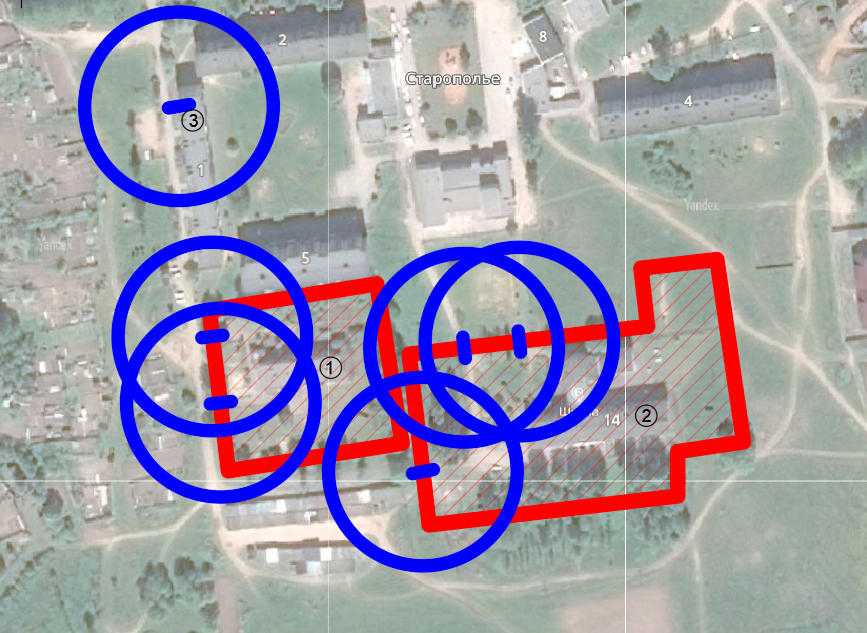 Радиус, определяющий границу территории, прилегающей к объекту, на которой не допускается розничная торговля алкогольной продукции, составляет 50 м. для объектов 1 и 2; 10 метров для объекта 3.Условные обозначения: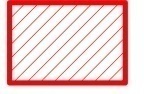 Территория, прилегающая к объекту, огороженная заборомВход для посетителей в объект и/или обособленную территориюГраница территории, прилегающей к объекту, на которой не допускается розничная торговля алкогольной продукции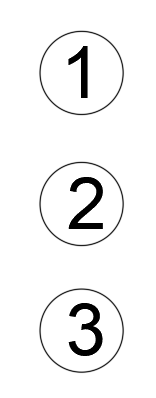 МОУ «Старопольская средняя общеобразовательная школа» по адресу: Ленинградская область, Сланцевский район, д. Старополье, д. 13МОУ   «Старопольская средняя общеобразовательная школа» по адресу: Ленинградская область, Сланцевский район, д. Старополье д. 14Старопольская врачебная амбулатория по адресу: Ленинградская обл., Сланцевский район, д. Старополье, д. 1, кв. 76,77,78